10 REASONS WHY… GIRLS SHOULD CODECette séance propose de faire découvrir le secteur du numérique à partir des représentations qui y sont couramment associées. Elle aborde de façon ludique, via une vidéo, les stéréotypes sexistes liés à la programmation informatique. Elle peut servir de support à la réalisation d'une production numérique par les élèves.  Niveau	Collège et LycéeObjectifs	- Repérer les idées reçues et les stéréotypes de sexe propres aux métiers du numérique- Travailler sa capacité à argumenter Modalités pratiques	- Intervenants : enseignants et enseignantes de toute discipline, Psy-EN…- Matériel : ordinateur avec connexion internet, vidéoprojecteur pour projeter le quizz et la vidéo- Modalité : en classe entière ou en petits groupes - Durée de l’activité : 2 fois 1 heure (parties 1 et 2 : 1h / partie 3 et réalisation de la production par les élèves : 1h) ou 2 heures. Déroulement de l’activité	● Partie 1 : état des lieux des représentations sur le secteur du numérique.En classe entière ou en petits groupes, les élèves répondent au quiz "6 questions pour découvrir le secteur du numérique".  ● Partie 2 : s’amuser des stéréotypes de sexe à propos du numérique.Diffuser aux élèves la vidéo intitulée « Why girls can’t code » qui dénonce avec beaucoup  d’humour l’absurdité du stéréotype de masculinité des métiers du numérique : https://www.youtube.com/watch?v=LVwOWQQ4pCw (durée : 1 minute)● Partie 3 : 10 reasons why girls should code.Prendre le contre-pied des stéréotypes et faire lister aux élèves 10 raisons pour lesquelles les femmes peuvent travailler dans le numérique. Mettre en commun les idées.● Suggestion de production numérique à réaliser : Exploiter cette liste d’arguments positifs pour réaliser une production.  Ressources pour la séance 	- Lien vers le quizz interactif: https://view.genial.ly/614d90c044ac680dd679b7d8/interactive-content-6-questions-pour-decouvrir-le-secteur-du-numerique- Complément pédagogique pour le débat (page 3)Compléments de ressources	- Le kit pédagogique de l'Onisep "Les métiers du numérique", propose de découvrir des femmes et des hommes qui témoignent de leurs métiers en vidéo et comprend 6 séquences pédagogiques pour les élèves de collège et lycée.http://kitpedagogique.onisep.fr/metiersdunumerique/Videos-selfie- "Les décodeuses du numérique", une bande-dessinée du CNRS qui met en avant, sous un angle ludique, la diversité des sciences du numérique à travers le portrait de douze chercheuses et ingénieures.Un livret d'accompagnement et des séquences pédagogiques permettent d'exploiter la BD en classe. https://www.ins2i.cnrs.fr/les-decodeuses-du-numerique- Mixité et Numérique : 3 tutoriels / 3 minutes / 3 thèmes…Trois vidéos d'Isabelle Collet pour mieux transmettre un numérique égalitaire : Animer un atelier mixte parce que filles et garçons ne s’expriment pas de la même manière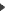  Représenter un rôle modèle : parce que de nombreuses/nombreux rôles modèles transmettent inconsciemment des biais de genre Favoriser l’intérêt des filles : sur des sujets pour lesquels elles viennent avec un a prioriIsabelle Collet est chercheuse en sciences de l’éducation à l’université de Genève. Informaticienne de formation, ses travaux portent sur l'inclusion des femmes dans le numérique et l'intelligence artificielle.Complément pédagogique pour l'animation de la séance● Numérique = informatique + télécommunications + web Les métiers du numérique regroupent les métiers "traditionnels" de l'informatique et des télécommunications ainsi que les métiers du web. L'association Talents du Numérique recense 80 métiers et la liste évolue – presque ! -  tous les jours. ● Les 5 grandes familles de métiers du numérique- Systèmes et réseaux : Administrateur ou Administratrice réseau – Analyste exploitation – Experte ou Expert en cybersécurité - Ingénieur.e cloud computing…- Conception et développement : Développeur ou Développeur web ou d'applications mobiles…- Design, graphisme : UX/UI Designer, Webdesigner…- Traitement des données : Data scientist – Data analyst – Administrateur ou Administratrice de base de données…- Marketing digital: Community manager – Traffic manager – Chargé.e de référencement…● L'emploi : un secteur en tension- Environ 800 000 personnes exercent actuellement un métier du numérique et les besoins devraient continuer à augmenter dans les prochaines années. Environ 10 000 postes ne seraient pas pourvus chaque année, selon l'association Talents du Numérique.- Les profils techniques sont très recherchés : développeurs et développeuses (qui créent les applications ou les solutions informatiques), spécialistes du traitement des données (data), du cloud et de la cybersécurité.- Les experts et expertes en marketing digital sont également très attendus par les entreprises soucieuses d'optimiser leur visibilité sur le Net.Source : Les métiers du numérique, 2020, collection Parcours de l'Onisep.● La place des femmes dans le numériqueEn 2017, le secteur du numérique emploie seulement 33% de femmes et ce principalement dans les fonctions dites « de support » telles que les ressources humaines, l’administration, le marketing ou la communication. Elles ne sont que 15% dans les fonctions techniques. Parmi les techniciens d’études et du développement en informatique, 16% sont des femmes. Parmi les techniciens en installation, maintenance, support et services aux utilisateurs en informatique, elles ne sont que 14%. En 2016, 9% des startups françaises étaient dirigées par des femmes. Quant à la part des femmes codeuses elle est de 27%, et seulement 11% de femmes travaillent dans la cybersécurité. Enfin, il y a seulement 20% de femmes au sein des directions des services informatiques des grandes entreprises françaises. (Source : Etude Syntec numérique, février 2016). Les initiatives se multiplient pour augmenter la part des femmes dans le numérique.Source : Étude Syntec numérique - Février 2016.  